RE                                      FLE Y3/4                                       Islam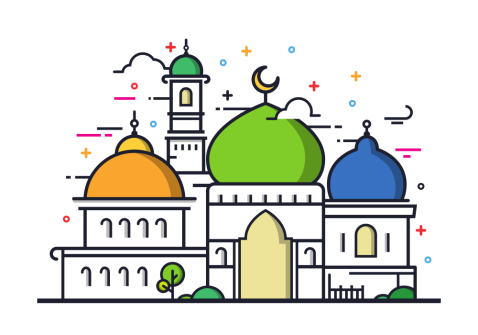 RE                                      FLE Y3/4                                       IslamRE                                      FLE Y3/4                                       Islam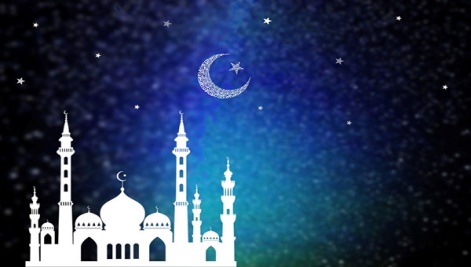 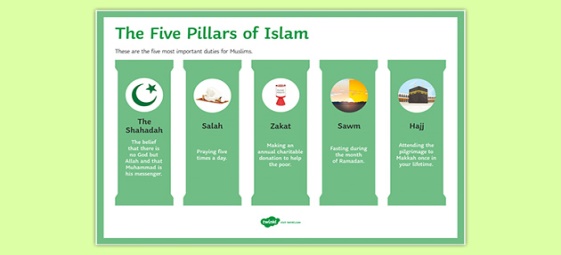 Our Endpoint